Муниципальное бюджетное дошкольное образовательное учреждение №44 «Соловушка»Краткосрочный проект в старшей группепо теме: «Неделя логических игр»Выполнили: воспитатели Ковалева Светлана ЛеонидовнаСтепаненко Наталья НиколаевнаМеждуреченск2017«Игры детей – вовсе не игры, а правильнее смотреть на них как на самое значительное и глубокомысленное занятие этого возраста».                                                                М.Монтель«Предмет математики настолько серьезен, что полезно не упустить случая, сделать его немного занимательным» 
Б. Паскаль   Логическое мышление формируется на основе образного и является высшей стадией развития детского мышления. Достижение этой стадии - длительный и сложный процесс, так как полноценное развитие логического мышления требует не только высокой активности умственной деятельности, но и обобщенных знаний об общих и существенных признаках предметов и явлений действительности, которые закреплены в словах. Начинать развитие логического мышления следует в дошкольном детстве.   Овладев логическими операциями, ребенок станет более внимательным, научится мыслить ясно и четко, сумеет в нужный момент сконцентрироваться на сути проблемы, убедить других в своей правоте. Учиться станет легче, а значит, и процесс учебы, и сама школьная жизнь будут приносить радость и удовлетворение.   Логические приемы - сравнение, синтез, анализ, классификация, доказательство и другие - применяются во всех видах деятельности. Их используют, начиная с первого класса для решения задач, выработки правильных умозаключений. В настоящее время многие современные программы дошкольного образования акцентируют свое внимание на ребенке, как на неповторимой, творчески развивающейся личности. Немаловажную роль уделяется и уровню мыслительной деятельности дошкольника.Тип – практико-ориентированный.Вид – творческий.Сроки реализации: 22.01.18-16.01.18г.Участники проекта: воспитатели, родители, дети.   Актуальность  проблемы  развития  логического  мышления: на  современном  этапе  дошкольного  образования  особое  внимание  уделяется  обеспечению  качества  образования  в  дошкольном  возрасте,  что  вызывает  необходимость  поиска  способов  и  средств  развития  логических  приемов  умственных  действий,  учитывая  потребности  и  интересы  дошкольников.   Проблема:  в  современных  условиях  одной  из  основных  теоретических  основ  является  логика.  Знание  логики  способствует  культурному  и  интеллектуальному  развитию  личности.   Цель проекта:  развитие  логического  мышления,  как  основы  интеллектуального  развития  дошкольников.   Задачи проекта:  развивать  мотивацию  к  решению  познавательных,  творческих  задач,  к  разнообразной  интеллектуальной  деятельности;  формировать  и  развивать  простейшие и логические  структуры  мышления  и  математические  представления;  развивать  стремление  к  творческому  процессу  познания  и  выполнению  строгих  действий  по  алгоритму,  самовыражению  в  активной,  интересной,  содержательной  деятельности;  развивать  коммуникативные  способности  детей, развитие речи детей (умение рассуждать, доказывать, отстаивать свою точку зрения).   Ожидаемые результаты: улучшатся показатели уровня развития логического мышления; появится интерес к играм и занятиям; появится заинтересованность родителей развивать элементы логического мышления детей посредством нетрадиционных дидактических игр; обогатится предметно-развивающая среда новыми дидактическими играми; внедрение игр в работе с детьми дошкольного возраста в разных видах педагогической деятельности; обогатится речь детей;Проект включает в себя три этапа: подготовительный, основной, заключительный.Этапы работы над проектом:   Подготовительный:  Определение  темы  проекта. Изучение  педагогической  и  методической  литературы.       Подбор  литературы  и  материалов  по  теме  проекта. Составление    плана  основного  этапа  проекта.   Основной:  Создание  полноценной  развивающей  среды. На  данном  этапе  выстраивается  система  работы  по  развитию  логико – математических  представлений  старших  дошкольников,  взаимодействие  педагога,  родителей.Логические  игры:   «Дорисуй, чего не хватает»«Повтори узор»«Добавь предмет»«Домино»« Шашки»«Логические блоки Дъенеша»«Палочки Кюизенера»Игра Воскобовича «Льдинки»«Судоку»Игры со счетными палочкамиСтихи  -  шутки  с  математическим  содержаниемЗадачи  -  шуткиСчиталкиПословицы,  поговорки.Занимательные  вопросыЛабиринтыИгровые   упражненияНастольные  игры   Заключительный: анализ знаний, умений и навыков детей по теме проекта.Определение дальнейшей деятельности по развитию элементов логического мышления. Корректировка перспективного плана, форм работы по данной проблеме.  Выводы: задача дошкольного воспитания состоит не в максимальном ускорении развития ребенка, не в форсировании сроков и темпов перевода его на «рельсы» школьного возраста, а прежде всего в создании каждому дошкольнику условий для наиболее полного раскрытия его возрастных возможностей и способностей. Наиболее близкие и естественные для ребенка виды деятельности - игра, общение со взрослыми и сверстниками, экспериментирование и предметная деятельность. Именно в этих видах деятельности происходит интеллектуальное, эмоционально - личностное развитие. Дети обретают уверенность в себе, учатся излагать свои мысли, чувства. Все это будет хорошим подспорьем при их подготовке к школе.   Работа с родителями: подготовка  информационного  материала  для детей  и  родителей  на  тему  «Игры и упражнения на развитие логического мышления». Изготовление  и  приобретение  настольных  игр  по  теме.  Конкурс на изготовление  логических  игр из подручного материала.   Результаты проекта: у родителей появился интерес к жизни детского сада, также у них повысилась активность и интерес к развитию у детей математических способностей; у детей повысился интерес к элементарной математической деятельности; у детей появилась потребность занимать свое свободное время не только развлекательными, но и требующими умственного напряжения, интеллектуального усилия играми; у детей отмечается стремление к проявлению самостоятельности, развитие познавательных мотивов, что обеспечивает элементы самоорганизации в игровой и других видах деятельности;  дети самостоятельно могут выбрать себе игру, занятие по интересам, целенаправленно действовать с материалом, объединятся в игре со сверстниками; определены победители конкурса на изготовление лучшей логической игры из подручных материалов и вручены благодарственные письма.В дальнейшем, в течение года, по мере освоения детьми игр, следует разнообразить их виды, вводить более сложные игры с новым занимательным материалом.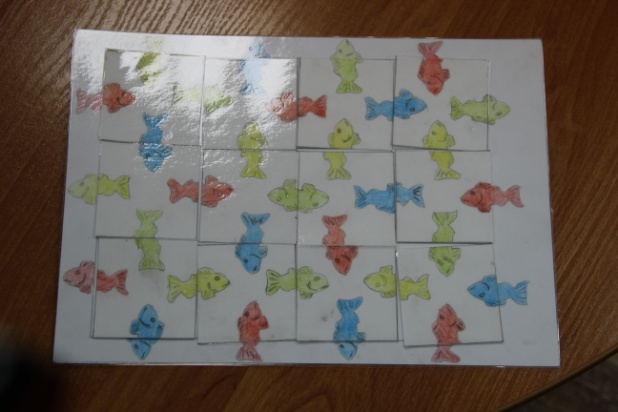 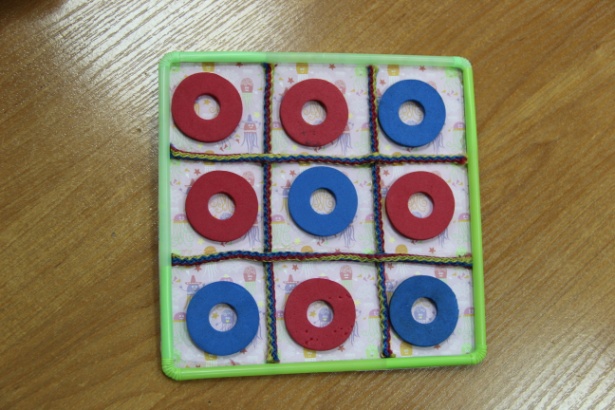 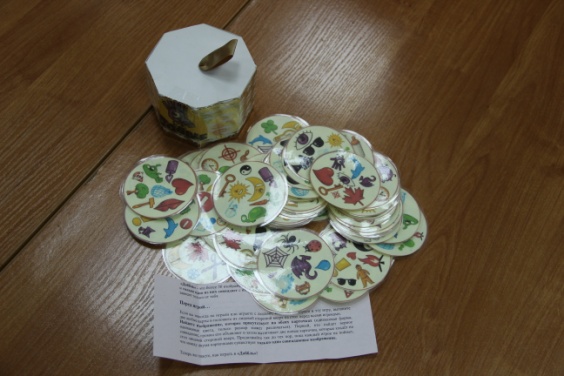 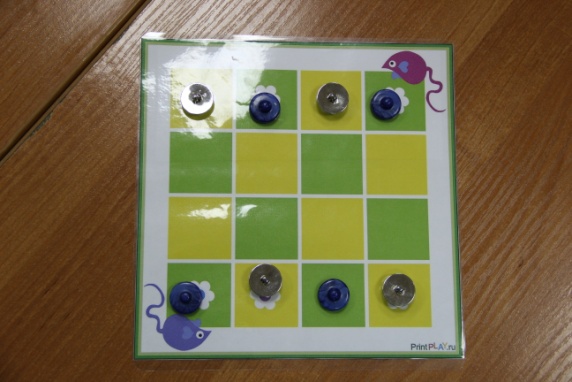 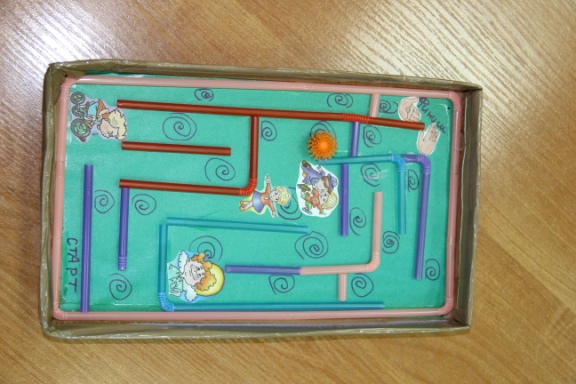 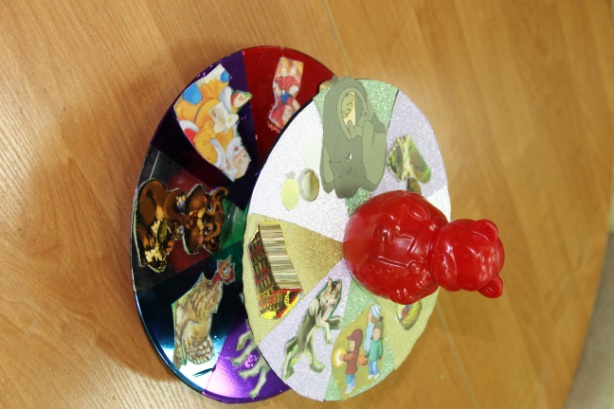 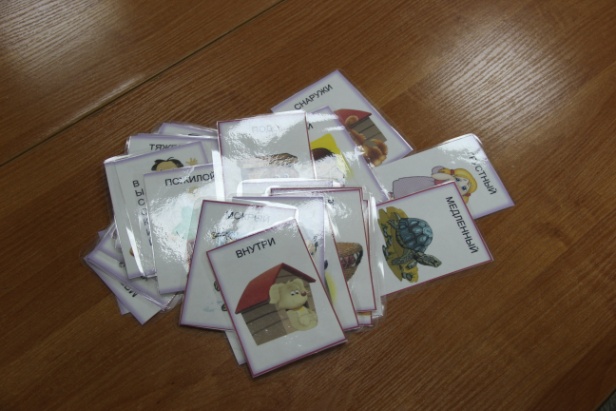 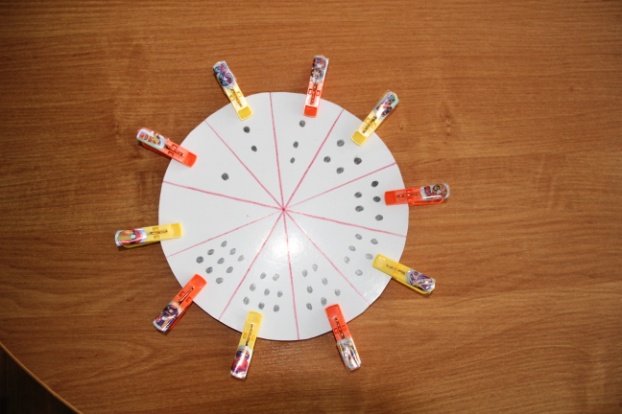 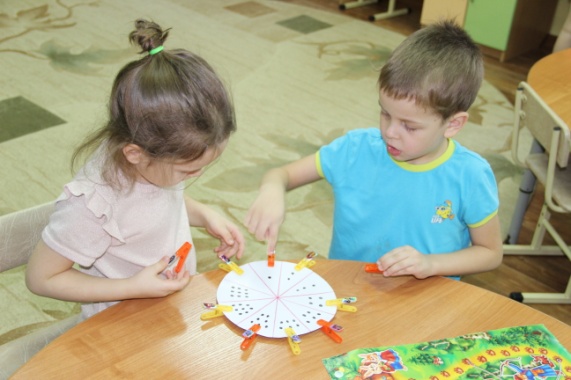 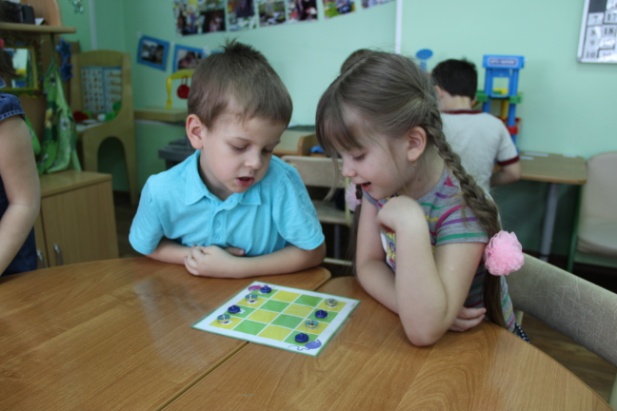 